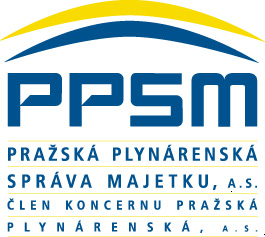 Objednáváme u dodavatele: 
Celková cena bez DPH    xxxxx CZK               	Poznámka:                               xxxxxxxxxxxxxxxxxxxxxvedoucí  ekonomicko obchodního úsekuV případě přijetí objednávky její potvrzení ztvrďte zde
podpisem odpovědné osoby  s uvedením její  funkce
a s uvedením data podpisu. Naskenovanou potvrzenou
objednávku zašlete e-mailem na adresu
info@ppsm.cz a v kopii na adresu kontaktní
osoby.Pol.Materiál/SlužbaOznačeníObjed. množ.Cena za jedn. 
v CZKHodnota bez DPH
v CZKDatum dodání010220088Ostatní službyxxxxx,- Kč31. 08. 2017oprava a částečná výměna okapových žlabů na xxxxxxxxxxxxxxoprava a částečná výměna okapových žlabů na xxxxxxxxxxxxxxoprava a částečná výměna okapových žlabů na xxxxxxxxxxxxxxoprava a částečná výměna okapových žlabů na xxxxxxxxxxxxxxoprava a částečná výměna okapových žlabů na xxxxxxxxxxxxxxoprava a částečná výměna okapových žlabů na xxxxxxxxxxxxxxoprava a částečná výměna okapových žlabů na xxxxxxxxxxxxxx